КартофелеводствоБалакина, С. В. Перспективный сорт картофеля Сиверский и особенности его возделывания / С. В. Балакина // Научные труды по агрономии. – 2019. – № 1. – С. 35–40.Барсукова, Е. Н. Влияние спектра светодиодного освещения на процесс микроклонального размножения безвирусных растений картофеля различных сортов / Е. Н. Барсукова, А. С. Чибизова // Аграрный вестник Приморья. – 2019. – № 1. – С. 18–22.Бутов, А. В. Биохимические показатели и нитраты в период хранения картофеля при современных приемах возделывания / А. В. Бутов, А. А. Мандрова // Техника и технология пищевых производств. – 2019. – Т. 49, № 1. – С. 127–134.Васильев, А. А. Влияние приемов агротехники на семенную продуктивность картофеля в условиях Южного Урала / А. А. Васильев, А. К. Горбунов // Аграрный вестник Урала. – 2019. – № 7. – С. 12–18.Влияние внешних условий на завязывание клубней межвидовых гибридов картофеля, их беккроссов / Н. В. Кравченко, А. А. Подгаецкий, М. С. Дегтярева, В. В. Гордиенко // Вестник Белорусской государственной сельскохозяйственной академии. – 2019. – № 2. – С. 114–117.Водный баланс и урожайность посадок картофеля в условиях орошаемой поймы Нижнего Дона / В. И. Ольгаренко, И. В. Ольгаренко, В. И. Ольгаренко, В. Т. Ткаченко // Вестник Алтайского государственного аграрного университета. – 2019. – № 6. – С. 47–52.Гасанова, Р. Т. Влияние густоты посадки и удобрения на продуктивность клубней картофеля / Р. Т. Гасанова // Бюллетень науки и практики. – 2019. – Т. 5, № 10. – С. 107–114.Действие удобрений и биопрепарата Гумистим на продуктивность картофеля при радиоактивном загрязнении почвы / А. Е. Секирников, С. А. Бельченко, И. Я. Пигорев, В. Ф. Шаповалов // Вестник Курской государственной сельскохозяйственной академии. – 2019. – № 6. –С. 43–51.Замалиева, Ф. Ф. Влияние биологически активных препаратов, удобрительных составов, орошения на распространение болезней клубней картофеля / Ф. Ф. Замалиева, Т. В. Жарёхина, Г. Ф. Сафиуллина // Вестник Казанского государственного аграрного университета. – 2019. – Т. 14, № 3. – С. 25–30.Замятин, С. А. Оценка эффективности применения гуминового концентрата Дар при возделывании картофеля / С. А. Замятин, Р. Б. Максимова, Е. Ю. Удалова // Вестник Марийского государственного университета. Серия: Сельскохозяйственные науки. Экономические науки. – 2019. – Т. 5, № 2. – С. 156–162.Качество картофеля и картофелепродуктов в зависимости от минерального питания / А. А. Молявко, А. В. Марухленко, Л. А. Еренкова [и др.] // Вестник Брянской государственной сельскохозяйственной академии. –2019. – № 5. – С. 10–15.Логинов, Ю. П. Новый исходный материал для селекции картофеля в Сибири / Ю. П. Логинов // АПК: инновационные технологии. – 2019. – № 1. – С. 18–23.Максимова, Р. Б. Роль биоферментативных органических удобрений в формировании урожайности картофеля / Р. Б. Максимова, С. А. Замятин, А. Ю. Ефимова // Актуальные вопросы совершенствования технологии производства и переработки продукции сельского хозяйства. – 2019. – № 21. – С. 104–107.Минимализация агротехнических приемов в процессе ухода за посадками картофеля / А. А. Молявко, А. В. Марухленко, Л. А. Еренкова [и др.] // Вестник Брянской государственной сельскохозяйственной академии. – 2019. – № 4. – С. 8–15.Перевозкина, М. Г. Влияние фунгицидов на урожайность и фитометрические показатели картофеля / М. Г. Перевозкина // АПК: инновационные технологии. – 2019. – № 1. – С. 24–33.Переувлажнение почвы и урожайность картофеля / А. А. Молявко, А. В. Марухленко, Л. А. Еренкова [и др.] // Вестник Брянской государственной сельскохозяйственной академии. – 2019. – № 3. – С. 19–24.Рабинович, Г. Ю. Влияние жидкого гуминового биосредства на рост и развитие картофеля / Г. Ю. Рабинович, Н. В. Фомичева // Бюллетень науки и практики. – 2019. – Т. 5, № 9. – С. 209–216.Сатункин, И. В. Влияние глубины основной обработки почвы и регламента применения серии Бионекс-кеми растворимый на продуктивность и качество картофеля при орошении / И. В. Сатункин, И. В. Хомутский // Известия Оренбургского государственного аграрного университета. – 2019. – № 4. – С. 91–94.Создание исходного материала для селекции новых высокопродуктивных сортов картофеля в условиях Иркутской области / А. А. Юдин, Ф. С. Султанов, Т. В. Константинова [и др.] // Вестник Бурятской государственной сельскохозяйственной академии им. В.Р. Филиппова. – 2019. – № 2. – С. 35–40. Сорокина, О. А. Влияние нового органо-минерального удобрения на условия питания и урожайность картофеля / О. А. Сорокина, М. В. Зимогляд // Вестник КрасГАУ. – 2019. – № 7. – С. 43–49.Удалова, Е. Ю. Пораженность растений картофеля болезнями / Е. Ю. Удалова // Актуальные вопросы совершенствования технологии производства и переработки продукции сельского хозяйства. – 2019. – № 21. – С. 112–113.Урожайность и качество продукции картофеля при промышленной (голландской) технологии возделывания в условиях юго-востока Московской области / Н. В. Сурикова, А. В. Шуравилин, Е. А. Пивень, Кой Камссу // Природообустройство. – 2019. – № 1. – С. 84–91.Урожайность картофеля сорта Елизавета в зависимости от погодных условий и удобрений / О. В. Чухина, Т. И. Володина, И. Е. Кулакова [и др.] // Молочнохозяйственный вестник. – 2019. – № 3. – С. 62–75.Устойчивость картофеля к колорадскому жуку / А. А. Молявко, А. В. Марухленко, Л. А. Еренкова [и др.] // Вестник Брянской государственной сельскохозяйственной академии. – 2019. – № 5. – С. 34–41.Цугленок, Н. В. Результаты исследований по предпосевной обработке клубней, глазков и ростков картофеля СВЧ-энергией / Н. В. Цугленок // Вопросы науки и образования. – 2019. – № 3. – С. 31–40.Чехалкова, Л. К. Особенности возделывания нового сорта картофеля Смоляночка / Л. К. Чехалкова, А. М. Конова, А. Ю. Гаврилова // Овощи России. – 2019. – № 4. – С. 93–97.Шаравуев, Д. В. Гранулированное органическое удобрение как фактор повышения эффективности картофелеводства / Д. В. Шаравуев // Актуальные вопросы совершенствования технологии производства и переработки продукции сельского хозяйства. – 2019. – № 21. – С. 52–56.Яковлева, Л. В. Влияние химического состава удобрений на вымывание веществ под картофелем / Л. В. Яковлева, С. С. Жданов // Научные труды по агрономии. – 2019. – № 1. – С. 40–46.Эффективность, доказанная практикой. удобрения Еврохим в технологии возделывания картофеля / АгроФорум. – 2019. – № 6. – С. 8–10.Составитель: Л. М. Бабанина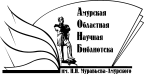 «Амурская областная научная библиотека имени Н.Н. Муравьева-АмурскогоОтдел библиографии и электронных ресурсов